Приложение № 8к Регламенту деятельности участковых избирательных бюро,утвержденному постановлением ЦИК № 1734 от 3 июля 2018 г.Образец приглашения на голосование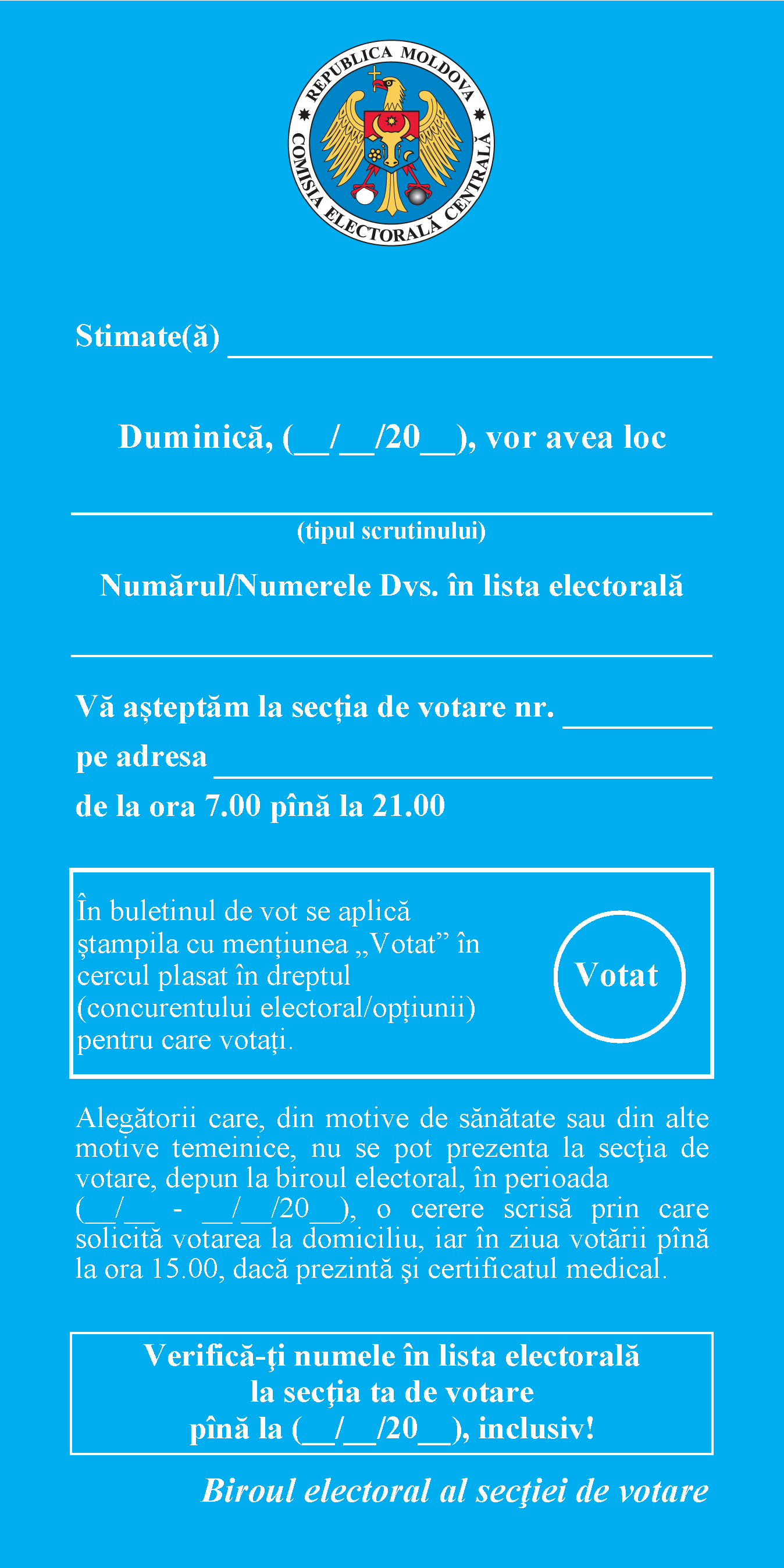 